.Starts after: After 16 Counts - Sequence: A,B,C, A,B,C, B,Tag, C,C, B,B, APart A: 32 countsA1: Heel Fwd, Touch, Side Touch, Kick Fwd, Close, Step Out, Bounce 2x, Sailor R, L, Close StepA2: Heel Fwd, Touch, Side Touch, Kick Fwd, Close, Step Out, Bounce 2x, Sailor R, L, Close StepA3: Step Diagonal R, Sailor  Step L, Step Diagonal L, Sailor Step R  Turn 3/8 Turn R, Step Diagonal R, Sailor Step L 1/8 Turn R, Step Left Diagonal, Sailor Step R ½ Turn RA4: Walk L Fwd, Mambo R, Step Back, Bounce 2x, Diagonal L Back, Touch, Diagonal R Back, Touch, Coaster StepPart B: 16 countsB1: Side Step, Together, Cross, ¼ Turn L, Step ½ Turn L, ¼ Turn L, Touch, Side Step, Cross, Side, BehindB2: Rock Side, ¼ Turn R, ¾ Turn R, Cross Step, Step Back ¼ Turn L, ¼ Turn L, ½ Turn L, Walk L,R,LPart C: 16 countsC1: Step Side, Hip Rolls, Weight Change, Hip Rolls, Ball CrossC2: Step Diagonal R Fwd, Touch, Step Diagonal L Fwd, Touch, 2X Step Fwd ½ Turn L, Step Fwd ½ Turn L, TouchNOTE’S:Tag: The Tag will take place after doing part B for the third time, (you have done A,B,C,A,B,C,B) doing the following steps:Step Side, Touch, Step Side, TouchAfter this Tag you will continue the dance with part C.Have Fun, Good Luck and EnjoyFriend Zone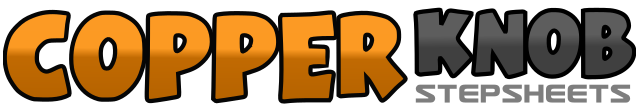 .......Count:64Wall:1Level:Phrased Novice / Intermediate.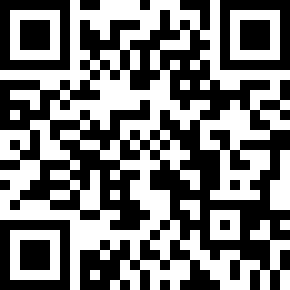 Choreographer:Pim van Grootel (NL) & Bella Scholtzé - December 2015Pim van Grootel (NL) & Bella Scholtzé - December 2015Pim van Grootel (NL) & Bella Scholtzé - December 2015Pim van Grootel (NL) & Bella Scholtzé - December 2015Pim van Grootel (NL) & Bella Scholtzé - December 2015.Music:Friend Zone - Danielle BradberyFriend Zone - Danielle BradberyFriend Zone - Danielle BradberyFriend Zone - Danielle BradberyFriend Zone - Danielle Bradbery........1RF	Heel forward&RF	Touch next to LF2RF	Touch to right side&RF	Touch next to LF3RF	Kick forward&RF	Step next to LF4LF	Step to left side, Bounce the shoulders&Bounce the shoulders5RF	Cross behind LF&LF	Small step to left side6RF	Small step to right side&LF	Cross behind RF7RF	Small step to right&LF	Small step to left8RF	Close next to LF1LF	Heel forward&LF	Touch next to RF2LF	Touch to left side&LF	Touch next to RF3LF	Kick forward&LF	Step next to RF4RF	Step to right side, Bounce the shoulders&Bounce the shoulders5LF	Cross behind RF&RF	Small step to right side6LF	Small step to left side&RF	Cross behind LF7LF	Small step to left&RF	Small step to Right8LF	Close next to RF1RF	Step diagonal Right forward	(1.30)2LF	Cross behind RF&RF	Small step to right side3LF	Step diagonal Left forward		(10.30)4RF	Cross behind LF&LF	¼ Turn Right, Stepping in place5RF	Step diagonal Right forward	(4.30)6LF	Cross behind RF&RF	1/8 Turn Right, Stepping forward	(6.00)7LF	Step diagonal Left forward8RF	Cross behind LF&LF	¼ Turn Right, Stepping in place	(3.00)1RF	¼ Turn Right, Stepping forward	(12.00)2LF	Step forward3RF	Step forward&LF	Recover weight4RF	Step backwards, Bounce Shoulders&Bounce Shoulders5LF	Step diagonal Left backwards7RF	Touch next to LF6RF	Step diagonal Right backwards&LF	Touch next to RF7LF	Step backwards&RF	Close next to LF8LF	Step forward1RF	Step to right side2LF	Close next to RF&RF	Cross over LF3LF	¼ Turn Left, Stepping forward	(9.00)4RF	Step forward&LF	½ Turn L, Stepping forward	(3.00)5RF	¼ Turn L, Stepping to right side	(12.00)&LF	Touch next to RF6LF	Step to left side7RF	Cross over LF&LF	Step to left side8RF	Cross behind LF1LF	Big step to left side2RF	¼ Turn Right, Stepping forward	(3.00)3LF	½ Turn Right, Stepping backwards	(9.00)&RF	¼ Turn Right, Stepping to right side	(12.00)4LF	Cross over RF5RF	¼ Turn Left, Stepping backwards	(9.00)6LF	¼ Turn Left, Stepping forward	(6.00)7RF	½ Turn Left, Stepping backwards	(12.00)&LF	Small step backwards8RF	Small step backwards&LF	Small step backwards1RF	Step to right side2Roll hips3Roll hips4Roll hips5LF	Recover weight6Roll hips7Roll hips&RF	Close next to LF8LF	Cross over RF1RF	Step diagonal Right forward&LF	Touch next RF2LF	Step diagonal Left forward&RF	Touch next to LF3RF	Step diagonal Right forward&LF	Touch next to RF4LF	Step diagonal Left forward&RF	Touch next to LF5RF	Step forward6LF	½ Turn Left, Stepping forward7RF	Step forward&LF	½ Turn Left, Stepping forward8RF	Touch next to LF1RF	Step to right side2LF	Touch to left side3LF	Step to left side4RF	Touch to right side